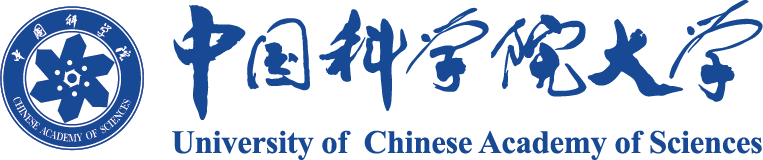 中国科学院大学岗位申请表备注：学习经历、工作经历、实习经历、校园活动等如果多条，请自行添加。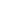 中国科学院大学岗位申请附件材料目  录简历身份证及户口本学历学位证书专业技术职务证明其他学术成果证明材料             姓   名           岗位类型            申请岗位           申请单位                 申请时间基本信息基本信息基本信息基本信息基本信息基本信息基本信息基本信息基本信息基本信息基本信息姓名性别性别照片照片出生日期国籍国籍照片照片有效证件类型证件号证件号照片照片籍贯出生地出生地照片照片民族户口所在地户口所在地照片照片政治面貌宗教信仰宗教信仰照片照片婚育情况最高学历最高学历最高学位学科方向学科方向最高学历毕业院校应聘者类别应聘者类别参加工作日期现工作单位或在读学校现工作单位或在读学校电子邮箱手机号手机号是否同意调剂至其他符合任职资格的岗位是否同意调剂至其他符合任职资格的岗位是否同意调剂至其他符合任职资格的岗位是否同意调剂至其他符合任职资格的岗位是否同意调剂至其他符合任职资格的岗位是否同意调剂至其他符合任职资格的岗位学习经历（请从本科开始填起）学习经历（请从本科开始填起）学习经历（请从本科开始填起）学习经历（请从本科开始填起）学习经历（请从本科开始填起）学习经历（请从本科开始填起）学习经历（请从本科开始填起）学习经历（请从本科开始填起）学习经历（请从本科开始填起）学习经历（请从本科开始填起）学习经历（请从本科开始填起）入学时间毕业时间毕业时间毕业学校毕业学校毕业学校毕业学校所学专业所学专业所学专业学历学位学位获得时间学位获得时间学制学制学制学制授学位国家/地区授学位国家/地区授学位国家/地区导师姓名工作经历（请由远及近填写，兼职请注明）工作经历（请由远及近填写，兼职请注明）工作经历（请由远及近填写，兼职请注明）工作经历（请由远及近填写，兼职请注明）工作经历（请由远及近填写，兼职请注明）工作经历（请由远及近填写，兼职请注明）工作经历（请由远及近填写，兼职请注明）工作经历（请由远及近填写，兼职请注明）工作经历（请由远及近填写，兼职请注明）工作经历（请由远及近填写，兼职请注明）工作经历（请由远及近填写，兼职请注明）起始时间终止时间终止时间所在单位所在单位所在单位所在单位国家国家国家职务实习经历（应届生请填写）实习经历（应届生请填写）实习经历（应届生请填写）实习经历（应届生请填写）实习经历（应届生请填写）实习经历（应届生请填写）实习经历（应届生请填写）实习经历（应届生请填写）实习经历（应届生请填写）实习经历（应届生请填写）实习经历（应届生请填写）起始时间终止时间终止时间单位单位单位单位国家国家国家职务详细描述（不超过200字）详细描述（不超过200字）详细描述（不超过200字）详细描述（不超过200字）详细描述（不超过200字）详细描述（不超过200字）详细描述（不超过200字）详细描述（不超过200字）详细描述（不超过200字）详细描述（不超过200字）详细描述（不超过200字）校园活动（应届生请填写）校园活动（应届生请填写）校园活动（应届生请填写）校园活动（应届生请填写）校园活动（应届生请填写）校园活动（应届生请填写）校园活动（应届生请填写）校园活动（应届生请填写）校园活动（应届生请填写）校园活动（应届生请填写）校园活动（应届生请填写）起始时间终止时间终止时间单位单位单位单位国家国家国家职务详细描述（不超过200字）详细描述（不超过200字）详细描述（不超过200字）详细描述（不超过200字）详细描述（不超过200字）详细描述（不超过200字）详细描述（不超过200字）详细描述（不超过200字）详细描述（不超过200字）详细描述（不超过200字）详细描述（不超过200字）专业技术职务信息专业技术职务信息专业技术职务信息专业技术职务信息专业技术职务信息专业技术职务信息专业技术职务信息专业技术职务信息专业技术职务信息专业技术职务信息专业技术职务信息专业技术职务任职资格名称专业技术职务任职资格名称专业技术级别专业技术级别专业技术级别评审单位评审单位评审单位评审单位评审单位评定日期家庭情况（是否有亲属在我校工作，如有请必须填写，若无可以不填）家庭情况（是否有亲属在我校工作，如有请必须填写，若无可以不填）家庭情况（是否有亲属在我校工作，如有请必须填写，若无可以不填）家庭情况（是否有亲属在我校工作，如有请必须填写，若无可以不填）家庭情况（是否有亲属在我校工作，如有请必须填写，若无可以不填）家庭情况（是否有亲属在我校工作，如有请必须填写，若无可以不填）家庭情况（是否有亲属在我校工作，如有请必须填写，若无可以不填）家庭情况（是否有亲属在我校工作，如有请必须填写，若无可以不填）家庭情况（是否有亲属在我校工作，如有请必须填写，若无可以不填）家庭情况（是否有亲属在我校工作，如有请必须填写，若无可以不填）家庭情况（是否有亲属在我校工作，如有请必须填写，若无可以不填）与本人关系与本人关系与本人关系家属姓名家属姓名家属姓名家属姓名家属姓名亲属所在部门及职务亲属所在部门及职务亲属所在部门及职务近五年主要工作内容及业绩（不超过2000字）近五年主要工作内容及业绩（不超过2000字）近五年主要工作内容及业绩（不超过2000字）近五年主要工作内容及业绩（不超过2000字）近五年主要工作内容及业绩（不超过2000字）近五年主要工作内容及业绩（不超过2000字）近五年主要工作内容及业绩（不超过2000字）近五年主要工作内容及业绩（不超过2000字）近五年主要工作内容及业绩（不超过2000字）近五年主要工作内容及业绩（不超过2000字）近五年主要工作内容及业绩（不超过2000字）对应聘岗位的理解与认识（不超过2000字）对应聘岗位的理解与认识（不超过2000字）对应聘岗位的理解与认识（不超过2000字）对应聘岗位的理解与认识（不超过2000字）对应聘岗位的理解与认识（不超过2000字）对应聘岗位的理解与认识（不超过2000字）对应聘岗位的理解与认识（不超过2000字）对应聘岗位的理解与认识（不超过2000字）对应聘岗位的理解与认识（不超过2000字）对应聘岗位的理解与认识（不超过2000字）对应聘岗位的理解与认识（不超过2000字）*本人承诺所填写内容和提交的附件材料真实可靠，若有虚假，愿承担相关责任。*本人承诺所填写内容和提交的附件材料真实可靠，若有虚假，愿承担相关责任。*本人承诺所填写内容和提交的附件材料真实可靠，若有虚假，愿承担相关责任。*本人承诺所填写内容和提交的附件材料真实可靠，若有虚假，愿承担相关责任。*本人承诺所填写内容和提交的附件材料真实可靠，若有虚假，愿承担相关责任。*本人承诺所填写内容和提交的附件材料真实可靠，若有虚假，愿承担相关责任。*本人承诺所填写内容和提交的附件材料真实可靠，若有虚假，愿承担相关责任。*本人承诺所填写内容和提交的附件材料真实可靠，若有虚假，愿承担相关责任。*本人承诺所填写内容和提交的附件材料真实可靠，若有虚假，愿承担相关责任。*本人承诺所填写内容和提交的附件材料真实可靠，若有虚假，愿承担相关责任。*本人承诺所填写内容和提交的附件材料真实可靠，若有虚假，愿承担相关责任。             姓   名           岗位类型            申请岗位           申请单位           申请时间